Curso de Optimización, 2022Instituto de Matemática y Estadística (IMERL)Práctico 4: Optimización de una red neuronalConsidere el problema del reconocimiento de un dígito manuscrito. Cada imagen de 20x20 pixeles está codificada en una matriz fila  x de dimensión 400, donde cada componente  es un número que indica la intensidad de la escala de gris en un pixel. Una red neuronal (RN) de ods capas está codificada en un programa predict3, cuyo resultado es un vector h2 de dimensión 10 con las probabilidades de cada dígito (la décima posición corresponde al 0). La componente de mayor valor nos indica la predicción p (de 1 a 10) y p0 (con el 10 convertido a 0).function [p,p0,h2] = predict3(Theta1, Theta2, x)Además del dato x con la imagen (matriz fila), la red usa matrices de parámetros  Theta1 y Theta2. El objetivo de la tarea es “entrenar” una red neuronal ya definida, mejorando iterativamente las matrices Theta1 y Theta2 para que la red neuronal haga una predicción correcta en la mayoría de una gran cantidad de ejemplos de entrenamiento disponibles.Ejercicio 4.1.  Predicción con la RN aún no optimizadaCargue el archivo ThetasRN4.mat que contiene las matrices Theta1 y Theta2 correspondientes a una predicción mediocre (que buscaremos mejorar luego). Cargue el archivo ejemplos43a, que contiene vectores x correspondientes a 4 dígitos: x8, x2, x6, x6b. Estudie los resultados de la rutina predict3 en cada ejemplo, observando las probabilidades resultantes. Visualice la imagen con displayData .Observe que la rutina puede llamarse con todos los ejemplos a la vez (en una matriz X donde cada ejemplo es una fila). Cargue el archivo datos5.mat contiene los  datos de 5.000 ejemplos: una matriz X con una fila para cada imagen, y un vector y con los dígitos correspondientes.Use la rutina displayData para mostrar varios ejemplos a la vez en un formato de tabla, p.ej. 100 figuras elegidas random enrte los m=5000 casos:sel = randperm(m);sel = sel(1:100);displayData(X(sel, :));Compare los valores de p con y en todos los casos de la matriz X, calculando el promedio de aciertos de la predicción:  accu=mean(p==y),Ejercicio 4.2.  Estudio de la función de costo a minimizarEl entrenamiento tiene como objetivo minimizar una función de “costo”  asociado a la elección de las matrices Theta. El costo f y su vector gradiente g se calculan en la rutina funcosto3.m: [f,g]= funcosto3(params)La función  corresponde a la suma de un costo  para cada ejemplo, más un término de regularización para evitar el problema de overfitting: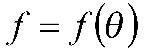 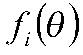 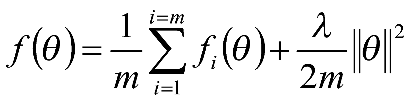 El costo correspondiente al ejemplo i es de la forma      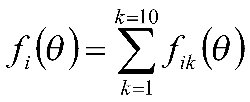 donde cada sumando  penaliza la diferencia entre la predicción  y la etiqueta correspondiente a ese ejemplo (que es un dato y vale 0 o 1). 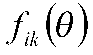 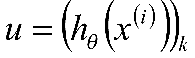 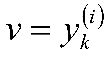 Cada función   es de la forma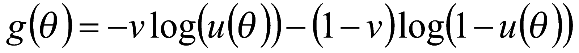 La única variable de entrada es el vector params (de largo 25*401+10*26=10285), que contiene las dos matrices Theta:    params = [Theta1(:) ; Theta2(:)];El sumando de regularización depende del parámetro  que debe ajustarse según el problema. En esta tarea definimos lambda = 1;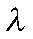 Otros datos necesarios para calcular el costo son variables globales, y deben definirse en el programa principal:global n_ils  n_hls  n_lab  X  y  lambdan_ils=400;  % input_layer_size=20x20n_hls=25;   % hidden_layer_size n_lab=10;   % number of labels, from 1 to 10Nota: La rutina funcosto3.m necesita de sigmoid.m y de su gradiente en sigmoidGradient.mSe pide:Estudie la función , sabiendo que , analizando el mínimo cuando v=0 y cuando v=1.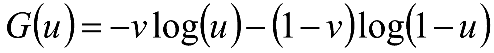 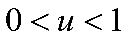 Calcule el costo asociado a las matrices las matrices Theta1 y Theta2  del Ejercicio 4.1 (debe obtener un valor cercano a f=2.70). Estime el tiempo de cálculo. Calcule el costo sin el término de regularización. Ejercicio 4.3: Entrenamiento de la RN con gradiente conjugadoSe pide:Halle valores iniciales para la optimización con el comando rand, ajustado para que entregue valores distribuidos en forma uniforme en un intervalo centrado en 0: 	alfa=0.12;   % valores con distrib uniforme en alfa*[-1, 1]	Theta10=alfa*(2*rand(n_hls, n_ils+1)-1);	Theta20=alfa*(2*rand(n_lab, n_hls+1)-1);Calcule el costo f0 asociado a esta red neuronal (del orden de f0=7).Use el método del gradiente conjugado para entrenar la red neuronal. Con las mejores matrices Theta halladas, vuelva a hacer la comparación del promedio de aciertos, como en P4.3c.
OpcionalesEjercicio 4.4: Estudio de la función sigmoideEstudie la función y su derivada.  Use el programa para graficar en el intervalo [-10,10], observando que puede recibir como parámetro z de entrada una matriz.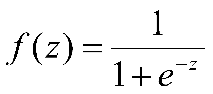  	function [f,g] = sigmoid(z)	f = (1.0)./(1+exp(-z));		g=f.*(1-f);  % derivadaEn el ejercicio siguiente se usa esta función para convertir resultados a valores entre 0 y 1.Ejercicio 4.4: Estudie el cálculo de la matriz jacobiana en la función de costo.Ejercicio 5.3 Entrenamiento de la RN con L BFGSEjercicio 5.4 Entrenamiento  con un algoritmo de descenso con gradiente estocástico (SGD).  Una referencia puede ser:https://en.wikipedia.org/wiki/Stochastic_gradient_descent